This form should be used for either an elective or a compulsory course being proposed and curricula development processes for an undergraduate curriculum at Çankaya University, Faculty of Engineering. Please fill in the form completely and submit the printed copy containing the approval of the Department Chair to the Dean's Office, and mail its electronic copy. Upon the receipt of both copies, the printed copy will be forwarded to the Faculty Academic Board for approval. Incomplete forms will be returned to the Department. The approved form is finally sent to the President’s office for approval by the Senate.Part I.  Basic Course InformationPart II.  Detailed Course InformationTotal Workloads are calculated automatically by formulas. To update all the formulas in the document first press CTRL+A and then press F9.Contribution Scale to a Qualification: 0-None, 1-Little, 2-Medium, 3-Considerable, 4-LargestPart III New Course Proposal Information State only if it is a new coursePart IV Approval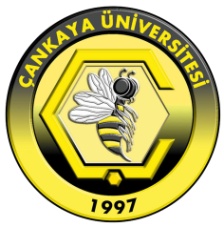 ÇANKAYA UNIVERSITYEngineeringCourse Definition FormDepartment NameMechanical EngineeringMechanical EngineeringMechanical EngineeringMechanical EngineeringDept. Numeric CodeDept. Numeric Code15Course CodeME   113Number of Weekly Lecture Hours2Number of Weekly Lab/Tutorial Hours2Number of Credit Hours3Course Web Sitehttp://me113.cankaya.edu.trhttp://me113.cankaya.edu.trhttp://me113.cankaya.edu.trhttp://me113.cankaya.edu.trECTS CreditECTS Credit6.00Course NameThis information will appear in the printed catalogs and on the web online catalog.Course NameThis information will appear in the printed catalogs and on the web online catalog.English NameComputer Aided Engineering Drawing ITurkish NameBilgisayar Destekli Teknik Resim ICourse Description Provide a brief overview of what is covered during the semester. This information will appear in the printed catalogs and on the web online catalog. Maximum 60 words.The course covers the following topics; introduction of engineering drawing and elements of engineering drawing, construction of geometrical entities, projection theory, orthographic drawing, isometric views, dimensioning and sectioning.Prerequisites (if any)Give course codes and check all that are applicable.1st2nd2nd2nd3rd3rd4thPrerequisites (if any)Give course codes and check all that are applicable.Prerequisites (if any)Give course codes and check all that are applicable. Consent of the Instructor Consent of the Instructor Consent of the Instructor Senior Standing Give others, if any.  Give others, if any.  Give others, if any. Co-requisites (if any)1st2nd2nd2nd3rd4th4thCo-requisites (if any)Course Type  Check all that are applicable Must course for dept.       Must course for other dept.(s)       Elective course for dept.       Elective course for other dept.(s) Must course for dept.       Must course for other dept.(s)       Elective course for dept.       Elective course for other dept.(s) Must course for dept.       Must course for other dept.(s)       Elective course for dept.       Elective course for other dept.(s) Must course for dept.       Must course for other dept.(s)       Elective course for dept.       Elective course for other dept.(s) Must course for dept.       Must course for other dept.(s)       Elective course for dept.       Elective course for other dept.(s) Must course for dept.       Must course for other dept.(s)       Elective course for dept.       Elective course for other dept.(s) Must course for dept.       Must course for other dept.(s)       Elective course for dept.       Elective course for other dept.(s)Course ClassificationGive the appropriate percentages for each category.Course ClassificationGive the appropriate percentages for each category.Course ClassificationGive the appropriate percentages for each category.Course ClassificationGive the appropriate percentages for each category.Course ClassificationGive the appropriate percentages for each category.Course ClassificationGive the appropriate percentages for each category.CategoryMathematics and Natural SciencesEngineering DesignGeneral EducationPercentage30.0030.0040.00Course Objectives Explain the aims of the course. Maximum 100 words.To provide technical skills to draw multiviews of a part with orthographic projection using AutoCAD. To provide technical skills to draw isometric views of parts using AutoCAD. To provide technical skills to draw section views of parts using AutoCAD. To provide skills to interpret engineering drawings for manufacturing.Learning Outcomes Explain the learning outcomes of the course. Maximum 10 items.1. Ability to understand basic concepts and the use of engineering drawing in the design and manufacturing field.
2. Ability to create, read and interpret blueprints for manufacturing
3. Ability to visualize and develop 2D drawings of 3D objects and 3D views of a 2D technical drawing
4. Ability to use the techniques of 3D modelling in computer aided design environment.
Textbook(s) List the textbook(s), if any, and other related main course materials.Textbook(s) List the textbook(s), if any, and other related main course materials.Textbook(s) List the textbook(s), if any, and other related main course materials.Textbook(s) List the textbook(s), if any, and other related main course materials.Textbook(s) List the textbook(s), if any, and other related main course materials.Author(s)TitlePublisherPublication YearISBNGary R. Bertoline, Eric N. Wiebe, Nathan W. Hartman, William A. Ross, Fundamentals of Graphics Communication, Sixth Ed., McGraw-Hill, 2011.Gary R. Bertoline, Eric N. Wiebe, Nathan W. Hartman, William A. Ross, Fundamentals of Graphics Communication, Sixth Ed., McGraw-Hill, 2011.Gary R. Bertoline, Eric N. Wiebe, Nathan W. Hartman, William A. Ross, Fundamentals of Graphics Communication, Sixth Ed., McGraw-Hill, 2011.Gary R. Bertoline, Eric N. Wiebe, Nathan W. Hartman, William A. Ross, Fundamentals of Graphics Communication, Sixth Ed., McGraw-Hill, 2011.Gary R. Bertoline, Eric N. Wiebe, Nathan W. Hartman, William A. Ross, Fundamentals of Graphics Communication, Sixth Ed., McGraw-Hill, 2011.Reference Books List the reference books as supplementary materials, if any.Reference Books List the reference books as supplementary materials, if any.Reference Books List the reference books as supplementary materials, if any.Reference Books List the reference books as supplementary materials, if any.Reference Books List the reference books as supplementary materials, if any.Author(s)TitlePublisherPublication YearISBN- F. E.Giesecke, A. Mitchell, H. C. Spencer, I.L.Hill, J.T. Dygdon, J.E. Novak, Technical Drawing, Fourteenth Edition, Prentice Hall, 2012. - J. Bethune, Engineering Graphics with AutoCAD 2011, Pearson, 2011. - G. R. Bertoline, Introduction to Graphics Communications for Engineers, McGraw-Hill, 2006.- F. E.Giesecke, A. Mitchell, H. C. Spencer, I.L.Hill, J.T. Dygdon, J.E. Novak, Technical Drawing, Fourteenth Edition, Prentice Hall, 2012. - J. Bethune, Engineering Graphics with AutoCAD 2011, Pearson, 2011. - G. R. Bertoline, Introduction to Graphics Communications for Engineers, McGraw-Hill, 2006.- F. E.Giesecke, A. Mitchell, H. C. Spencer, I.L.Hill, J.T. Dygdon, J.E. Novak, Technical Drawing, Fourteenth Edition, Prentice Hall, 2012. - J. Bethune, Engineering Graphics with AutoCAD 2011, Pearson, 2011. - G. R. Bertoline, Introduction to Graphics Communications for Engineers, McGraw-Hill, 2006.- F. E.Giesecke, A. Mitchell, H. C. Spencer, I.L.Hill, J.T. Dygdon, J.E. Novak, Technical Drawing, Fourteenth Edition, Prentice Hall, 2012. - J. Bethune, Engineering Graphics with AutoCAD 2011, Pearson, 2011. - G. R. Bertoline, Introduction to Graphics Communications for Engineers, McGraw-Hill, 2006.- F. E.Giesecke, A. Mitchell, H. C. Spencer, I.L.Hill, J.T. Dygdon, J.E. Novak, Technical Drawing, Fourteenth Edition, Prentice Hall, 2012. - J. Bethune, Engineering Graphics with AutoCAD 2011, Pearson, 2011. - G. R. Bertoline, Introduction to Graphics Communications for Engineers, McGraw-Hill, 2006.Teaching Policy Explain how you will organize the course (lectures, laboratories, tutorials, studio work, seminars, etc.)2 hours of lecturing and 2 hours of laboratory per weekLaboratory/Studio Work Give the number of laboratory/studio hours required per week, if any, to do supervised laboratory/studio work, and list the names of the laboratories/studios in which these sessions will be conducted.Drawing exercises will be done in laboratory hours.Computer Usage Briefly describe the computer usage and the hardware/software requirements in the course.All drawings will be done with Autodesk Inventor.Course Outline List the topics covered within each week.Course Outline List the topics covered within each week.WeekTopic(s)1. Introduction to Engineering Drawing, Sketching
2. Engineering Geometry: Coordinate Space
3. Engineering Geometry: Geometric Elements
4. Introduction to Solid Modeling
5. Multiviews and Visualization
6. Multiviews and Visualization - Midterm-1
7. Auxilary Views
8. Pictorial Projections
9. Section Views
10. Section Views
11. Dimensioning and Tolerancing
12. Dimensioning and Tolerancing  - Midterm -2
13. Working Drawings and Assemblies
14. Working Drawings and Assemblies
1. Introduction to Engineering Drawing, Sketching
2. Engineering Geometry: Coordinate Space
3. Engineering Geometry: Geometric Elements
4. Introduction to Solid Modeling
5. Multiviews and Visualization
6. Multiviews and Visualization - Midterm-1
7. Auxilary Views
8. Pictorial Projections
9. Section Views
10. Section Views
11. Dimensioning and Tolerancing
12. Dimensioning and Tolerancing  - Midterm -2
13. Working Drawings and Assemblies
14. Working Drawings and Assemblies
Grading Policy List the assessment tools and their percentages that may give an idea about their relative importance to the end-of-semester grade.Grading Policy List the assessment tools and their percentages that may give an idea about their relative importance to the end-of-semester grade.Grading Policy List the assessment tools and their percentages that may give an idea about their relative importance to the end-of-semester grade.Grading Policy List the assessment tools and their percentages that may give an idea about their relative importance to the end-of-semester grade.Grading Policy List the assessment tools and their percentages that may give an idea about their relative importance to the end-of-semester grade.Grading Policy List the assessment tools and their percentages that may give an idea about their relative importance to the end-of-semester grade.Grading Policy List the assessment tools and their percentages that may give an idea about their relative importance to the end-of-semester grade.Grading Policy List the assessment tools and their percentages that may give an idea about their relative importance to the end-of-semester grade.Grading Policy List the assessment tools and their percentages that may give an idea about their relative importance to the end-of-semester grade.Assessment ToolQuantityPercentageAssessment ToolQuantityPercentageAssessment ToolQuantityPercentageHomeworks415Quizzes315Midterms240Final Exam130ECTS WorkloadList all the activities considered under the ECTS.ECTS WorkloadList all the activities considered under the ECTS.ECTS WorkloadList all the activities considered under the ECTS.ECTS WorkloadList all the activities considered under the ECTS.ActivityQuantityDuration(hours)Total Workload(hours)Attending Lectures (weekly basis)142.0028.00Attending  Labs/Recitations (weekly basis)142.0028.00Preparation beforehand and finalizing of notes (weekly basis)141.0014.00Collection and selection of relevant material (once)12.002.00Self study of relevant material (weekly basis)141.0014.00Homework assignments45.0020.00Preparation for Quizzes35.0015.00Preparation for Midterm Exams (including the duration of the exams)28.0016.00Preparation of Term Paper/Case Study Report (including oral presentation)Preparation of Term Project/Field Study Report (including oral presentation)Preparation for Final Exam (including the duration of the exam)110.0010.00TOTAL WORKLOAD / 25TOTAL WORKLOAD / 25TOTAL WORKLOAD / 25147.00/25ECTS CreditECTS CreditECTS Credit6Program Qualifications vs. Learning OutcomesConsider the below program qualifications determined in terms of learning outcomes of all the courses in the curriculum and capabilities. Look at the learning outcomes of this course given above. Relate these two using the Likert Scale by marking with X in one of the five choices at the right..Program Qualifications vs. Learning OutcomesConsider the below program qualifications determined in terms of learning outcomes of all the courses in the curriculum and capabilities. Look at the learning outcomes of this course given above. Relate these two using the Likert Scale by marking with X in one of the five choices at the right..Program Qualifications vs. Learning OutcomesConsider the below program qualifications determined in terms of learning outcomes of all the courses in the curriculum and capabilities. Look at the learning outcomes of this course given above. Relate these two using the Likert Scale by marking with X in one of the five choices at the right..Program Qualifications vs. Learning OutcomesConsider the below program qualifications determined in terms of learning outcomes of all the courses in the curriculum and capabilities. Look at the learning outcomes of this course given above. Relate these two using the Likert Scale by marking with X in one of the five choices at the right..Program Qualifications vs. Learning OutcomesConsider the below program qualifications determined in terms of learning outcomes of all the courses in the curriculum and capabilities. Look at the learning outcomes of this course given above. Relate these two using the Likert Scale by marking with X in one of the five choices at the right..Program Qualifications vs. Learning OutcomesConsider the below program qualifications determined in terms of learning outcomes of all the courses in the curriculum and capabilities. Look at the learning outcomes of this course given above. Relate these two using the Likert Scale by marking with X in one of the five choices at the right..Program Qualifications vs. Learning OutcomesConsider the below program qualifications determined in terms of learning outcomes of all the courses in the curriculum and capabilities. Look at the learning outcomes of this course given above. Relate these two using the Likert Scale by marking with X in one of the five choices at the right..NoProgram QualificationsContributionContributionContributionContributionContributionNoProgram Qualifications012341Adequate knowledge in mathematics, science and engineering subjects pertaining to engineering; ability to use theoretical and applied information in these areas to model and solve complex engineering problems.X2Ability to identify and define complex engineering problems; ability to select and apply proper analysis tools and modeling techniques for formulating and solving such problems.X3Ability to design a complex system, a process or product under realistic constraints and conditions in such a way as to meet the desired requirements; ability to apply modern design methods for this purpose.X4Ability to devise, select and use modern techniques to analyze and solve complex problems for engineering practice; ability to use information technologies effectively.X5Ability to design and conduct experiments, gather data, analyze and interpret results for investigating engineering problems. X6Ability to work efficiently in intra-disciplinary and multidisciplinary teams by collaborating effectively; ability to work individually.X 7Ability to communicate effectively in Turkish and in English both orally and in writing; knowledge of at least one foreign language; ability to write report, to read report, to prepare design and production reports, to give presentation, to give instruction and receive instruction, effectively.X 8Awareness of life-long learning; ability to access information, to follow developments in science and technology, and to keep continuous self-improvement. X9Awareness of professional and ethical responsibility; knowledge in standarts used in engineering applications.X10Knowledge in project management, risk management and change management; awareness of entrepreneurship and innovation; knowledge in sustainable development.X11Knowledge in global and social effects of engineering practices on health, environment, safety and contemporary issues; awareness of the legal consequences of engineering solutions.XIs the new course replacing a former course in the curriculum?Is the new course replacing a former course in the curriculum?Is the new course replacing a former course in the curriculum?Is the new course replacing a former course in the curriculum?YesNoFormer Course’s Code Former Course’s Code Former Course’s Code Former Course’s Code Former Course’s NameFormer Course’s NameIs the new course replacing a former course in the curriculum?Is the new course replacing a former course in the curriculum?Is the new course replacing a former course in the curriculum?Is the new course replacing a former course in the curriculum?YesNoIs there any similar course which has content overlap with other courses offered by the university?Is there any similar course which has content overlap with other courses offered by the university?Is there any similar course which has content overlap with other courses offered by the university?Is there any similar course which has content overlap with other courses offered by the university?YesNoMost Similar Course’s Code Most Similar Course’s Code Most Similar Course’s Code Most Similar Course’s Code Most Similar Course’s NameMost Similar Course’s NameIs there any similar course which has content overlap with other courses offered by the university?Is there any similar course which has content overlap with other courses offered by the university?Is there any similar course which has content overlap with other courses offered by the university?Is there any similar course which has content overlap with other courses offered by the university?YesNoFrequency of Offerings Check all semesters that the course is planned to be offered.Frequency of Offerings Check all semesters that the course is planned to be offered.Frequency of Offerings Check all semesters that the course is planned to be offered.Frequency of Offerings Check all semesters that the course is planned to be offered. Fall           Spring           Summer Fall           Spring           Summer Fall           Spring           Summer Fall           Spring           Summer Fall           Spring           Summer Fall           Spring           Summer Fall           Spring           Summer Fall           Spring           SummerFirst OfferingAcademic YearAcademic Year2022202220222022SemesterSemester Fall           Spring Fall           Spring Fall           SpringMaximum Class Size ProposedMaximum Class Size Proposed25Student Quota for Other DepartmentsStudent Quota for Other DepartmentsStudent Quota for Other DepartmentsStudent Quota for Other DepartmentsApproximate Number of Students Expected to Take the CourseApproximate Number of Students Expected to Take the CourseApproximate Number of Students Expected to Take the Course25Justification for the proposalMaximum 80 wordsJustification for the proposalMaximum 80 wordsJustification for the proposalMaximum 80 wordsJustification for the proposalMaximum 80 wordsJustification for the proposalMaximum 80 wordsJustification for the proposalMaximum 80 wordsJustification for the proposalMaximum 80 wordsJustification for the proposalMaximum 80 wordsJustification for the proposalMaximum 80 wordsJustification for the proposalMaximum 80 wordsJustification for the proposalMaximum 80 wordsJustification for the proposalMaximum 80 wordsProposed byFaculty MemberGive the Academic Title first.SignatureDateProposed byInst. Onat Halis TOTUK29/04/2022Proposed byProposed byDepartmental Board Meeting DateMeeting NumberDecision NumberDepartment ChairProf. Dr. Haşmet TÜRKOĞLUSignatureDateFaculty Academic Board Meeting DateMeeting NumberDecision NumberDeanProf. Dr. Sıtkı Kemal İDERSignatureDateSenateMeeting DateMeeting NumberDecision Number